							Toruń, 29 stycznia 2024 roku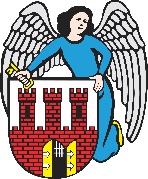     Radny Miasta Torunia        Piotr Lenkiewicz								Sz. Pan								Michał Zaleski								Prezydent Miasta ToruniaWNIOSEKPowołując się na § 18.1 Regulaminu Rady Miasta Torunia zwracam się do Pana Prezydenta z wnioskiem:- o opracowanie koncepcji rozwiązania problemu bezdomnych osób przebywających w przestrzeni Dworca GłównegoUZASADNIENIEProblem, który jest przedmiotem tego wniosku jest bardzo złożony i delikatny w swojej materii. Dotyka bowiem bardzo trudnego problemu społecznego jakim jest zagrożenie (realne i potencjalne) bezdomnością, a także radzenia sobie i wspierania osób, które jej doświadczają. Problem jest o tyle trudny, że dotyczy pracy z człowiekiem, któremu niezależnie od powodów, które doprowadziły do mierzenia się z kwestią bezdomności, należy okazać godność. W tym aspekcie bardzo łatwo jest popaść z zgubną stereotypizację, choć w wielu przypadkach niestety jest ona prawdą – ta grupa społeczna łączy się z problem nadużywania alkoholu co w prosty sposób wzmaga np. agresję.Problem, który tu podnoszę dotyczy w tym momencie jednego fragmentu miasta, który z wielu względów jest rodzajem wizytówki i pierwszego wrażania o Toruniu – Dworzec Główny. Oczywiście nie jest to problem tylko toruński, a zapewne można nazwać go ogólnopolskim. Dworce kolejowe są dla licznych bezdomnych miejscem swoistego koczowania, przeczekania nocy.Niestety bardzo często ich pobyt wiąże się z nieprzyjemnym zapachem, a co gorsza (i tu już odnoszę się toruńskiego problemu) z agresją i wzbudzaniem poczucia zagrożenia u pasażerów.Otrzymuję bardzo niepokojące informacje o tym, że od pewnego czasu na dworcu pojawiają się grupy bezdomnych, którzy agresywanie zaczepiają pasażerów, spożywają alkohol, oddają zostawiają ekstrementy w miejscu publicznym. Otrzymuję głosy w nie do końca jasnym zaangażowaniu ochrony dworca. Bo nakładają się na siebie tu role takich podmiotów jak Policja, Straż Ochrony Kolei a także ochrona dworca jako działanie własne czy zlecone przez administratora obiektu spółkę Urbitor. Zdecydowanie trzeba tu podkreślić, że problem narasta i sprawia coraz więcej problemu, z którym najwidoczniej administrator obiektu sobie nie radzi. Co więcej z obserwacji jakie prowadzą pasażerowie wynika, że pracownicy tzw. „ochrony” często dokarmiają osoby bezdomne i wchodzą z nimi w bardziej prywatną relację. Oczywiście jak podnosiłem na wstępie, problem jest złożony i wymaga zawsze humanitarnego podejścia, ale z drugiej strony spolegliwość i tworzenie warunków do takiej czasowej egzystencji na dworcu, który, nie jest wielki kubaturowo, generuje problem.Bardzo proszę o podjęcie działania, w tym przypadku punktowego dotyczącego właśnie Dworca Głównego. Kolejnym jest oczywiście miejski plan wychodzenia z bezdomności, który wiem, że jest na etapie finalizacji. W tym momencie proszę o konkretne działanie we wskazanym obszarze.                                                                         /-/ Piotr Lenkiewicz										Radny Miasta Torunia